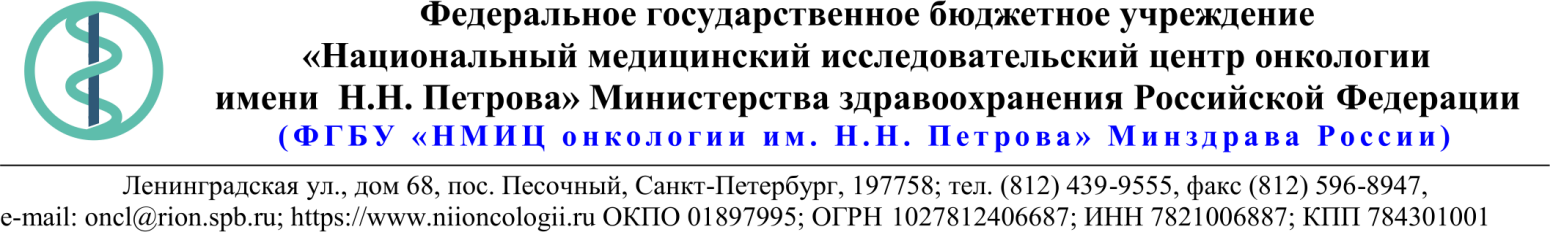 18.Описание объекта закупки13.10.2020 № 05-07/1060Ссылка на данный номер обязательна!Запрос о предоставлении ценовой информациидля нужд ФГБУ «НМИЦ онкологии им. Н.Н. Петрова» Минздрава РоссииСтруктура цены (расходы, включенные в цену товара/работы/услуги) должна включать в себя:1)	стоимость товара/работы/услуги; 2)	стоимость упаковки товара;3)	стоимость транспортировки товара от склада поставщика до склада покупателя, включающая в себя все сопутствующие расходы, а также погрузочно-разгрузочные работы;4)	расходы поставщика на уплату таможенных сборов, налоговых и иных обязательных платежей, обязанность по внесению которых установлена российским законодательством;5)  все иные прямые и косвенные накладные расходы поставщика/подрядчика/исполнителя, связанные с поставкой товара/выполнением работ/оказанием услуг и необходимые для надлежащего выполнения обязательств.Сведения о товаре/работе/услуге: содержатся в Приложении.Просим всех заинтересованных лиц представить свои коммерческие предложения (далее - КП) о цене поставки товара/выполнения работы/оказания услуги с использованием прилагаемой формы описания  товара/работы/услуги и направлять их в форме электронного документа, подписанного квалифицированной электронной цифровой подписью (электронная цифровая подпись должна быть открепленной, в формате “sig”) по следующему адресу: 4399541@niioncologii.ru.Информируем, что направленные предложения не будут рассматриваться в качестве заявки на участие в закупке и не дают в дальнейшем каких-либо преимуществ для лиц, подавших указанные предложения.Настоящий запрос не является извещением о проведении закупки, офертой или публичной офертой и не влечет возникновения каких-либо обязательств заказчика.Из ответа на запрос должны однозначно определяться цена единицы товара/работы/услуги и общая цена контракта на условиях, указанных в запросе, срок действия предлагаемой цены.КП оформляется на официальном бланке (при наличии), должно содержать реквизиты организации (официальное наименование, ИНН, КПП - обязательно), и должно содержать ссылку на дату и номер запроса о предоставлении ценовой информации. КП должно содержать актуальные на момент запроса цены товара (работ, услуг), технические характеристики и прочие данные, в том числе условия поставки и оплаты, полностью соответствующие указанным в запросе о предоставлении ценовой информации;1.Наименование ЗаказчикаФГБУ "НМИЦ онкологии им. Н.Н. Петрова" Минздрава России2.Наименование объекта закупкиПоставка системы для интраперитонеальной гипертермической перфузии    3.Коды ОКПД2 / КТРУ32.504.Место исполнения обязательств (адрес поставки, оказания услуг, выполнения работ)197758, Россия, г. Санкт- Петербург, п. Песочный, ул. Ленинградская, дом 685.АвансированиеНе предусмотрено6.Срок окончания действия договора (контракта)28.12.20207.Установление сроков исполнения обязательств контрагентомУстановление сроков исполнения обязательств контрагентом7.1Срок начала исполнения обязательств контрагентом:С момента заключения Контракта7.2Срок окончания исполнения обязательств контрагентом21.12.20207.3Периодичность выполнения работ, оказания услуг либо количество партий поставляемого товаров: (обязательства контрагента)В течение 10 (десяти) рабочих дней после поступления письменной заявки от Покупателя. Последняя дата подачи заявки на поставку 07.12.2020. Максимальное количество партий 3 (три).8.ОплатаВ течение 30 (тридцати) календарных дней с момента подписания Покупателем универсального передаточного документа (УПД).9.Документы, которые должны быть представлены поставщиком (подрядчиком, исполнителем) вместе с товаром (результатом выполненной работы, оказанной услуги)Регистрационные удостоверения на медицинские изделия.10.Специальное право, которое должно быть у участника закупки и (или) поставщика (подрядчика, исполнителя) (наличие лицензии, членство в саморегулируемой организации и т.п.)Не предусмотрено11.Дополнительные требования к участникам закупки (при наличии таких требований) и обоснование этих требованийНе предусмотрено12.Срок действия гарантии качества товара (работы, услуги) после приемки ЗаказчикомОстаточный срок годности на момент поставки не менее 60%13.Размер обеспечения гарантийных обязательств (до 10% НМЦК)Не предусмотрено14.Предоставляемые участникам закупки преимущества в соответствии со статьями 28 и 29 Закона № 44-ФЗНе предусмотрено15.Запреты, ограничения допуска, условия допуска (преференции) иностранных товаровПриказ Минфина России от 04.06.2018 N 126н16.Страна происхождения (указывается участником в заявке, коммерческом предложении)Указывается в пункте 1817.Количество и единица измерения объекта закупкиУказаны в пункте 18№Наименование ТовараТехнические характеристикиКод ОКПД2Ед. изм.Кол-воСтрана происхожденияНДС %Цена за ед.Товара безНДС (руб.)Сумма безНДС (руб.)1Система для интраперитонеальной гипертермической перфузииОдноразовый стерильный набор магистралей, интегрированный с фильтрами, датчиками температуры, укомплектованный дренажами и дополнительным мешком, предназначенный для проведения гипертермической химиоперфузии (интраперитонеальной, интраторакальной). Полная совместимость с прибором Performer HT для проведения процедуры гипертермической химиоперфузии. Составные части магистралей должны быть полностью сделаны из нетоксичных, апирогенных, не содержащих латекса материалов, пригодных для использования в медицинских целях, и специально предназначены для применения в онкологии для гипертермической интраперитонеальной и интраплевральной перфузии.  Комплектность набора: Один набор магистралей, подсоединяемый к прибору Performer HT, нагревательный мешок, один набор магистралей для подсоединения к пациенту, пять закругленных силиконовых катетеров, дополнительный 5-литровый мешок для отходов, три температурных датчика общецелевого назначения «Mon-a-therm» серии 400. Технические характеристики набора: Рекомендуемый поток перфузии: до 2000 мл/мин. Рабочая температура: от 37 до 46°C. Общий объем заполнения экстракорпорального контура (включая магистрали настольного пакета): 500 мл. Общий объем заполнения: 1000 мл (включая минимум 500 мл в фильтруемом резервуаре). Характеристика набора магистралей для подсоединения к пациенту: Термоизолированные магистрали, идущие к пациенту/от пациента, оснащенные интегрированными температурными датчиками. Характеристика набора магистралей, подсоединямых к прибору Performer HT. Коннекторы датчиков давления должны быть оснащены гидрофобными фильтрами; на магистрали должны быть переходники типа Clave для введения лекарственных препаратов в контур; части магистрали должны содержать цветовую маркировку, позволяющую обеспечить правильное подсоединение магистрали к прибору; мягкий мешок с расположенным внутри фильтром, а также линии заполнения, должны быть оснащены ручными зажимами.32.50.13.190шт6